ПРАКТИЧНА РОБОТА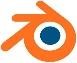 Мета:	закріпити	на	практиці	вміння	та	навички	роботи	з полісітками, створивши модель за зразкомЗАВДАННЯСтворіть модель молекули води.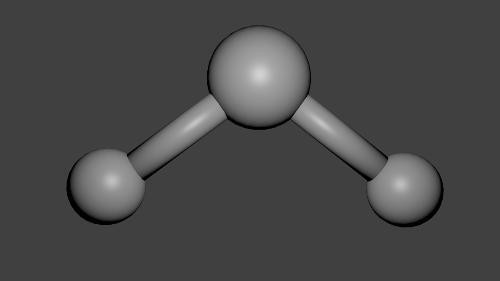 Примітки. Кут між зв’язками дорівнює 104.5 градусів. Комбінація клавішShift + D виконує дублювання об’єктів.Інструкційна картаВидаліть зі сцени куб (X або Del).Натисніть Shift + A і додайте меш (полісітку) Cylinder (циліндр).Відразу в панелі оператора, яка знаходиться в нижній частині області інструментів (T), встановіть значення радіусу 0.3, а глибину – 3.Перейдіть на ортогональний вигляд справа (3, 5 на NumLock).Натисніть Shift + D, потім Enter. Буде створена копія циліндра. Вона буде знаходитися в тому ж місці, що і перший циліндр.Відкрийте	панель	властивостей	(N).	Змініть	значення	повороту (rotation) по осі X на 104.5.Збільшіть масштаб (+). Натисніть G і змістіть вгору виділений циліндр так, щоб його лівий край злегка торкався верхнього краю першого циліндра. Має вийти об’єкт, схожий на літеру “Г”.Встановіть 3D-курсор в місці зіткнення циліндрів. Для точного позиціонування використовуйте види спереду, праворуч і зверху (1, 3, 7). Знову поверніться на вигляд 3.Натисніть Shift + A і додайте UV Sphera.Продублюйте її (Shift + D, потім Enter).Натисніть G і змістіть її на інший кінець одного з циліндрів.Трохи зменшіть другу сферу (S).Продублюйте цю сферу, копію перемістіть на кінець іншого циліндра.Виділіть всі елементи моделі так, щоб велика центральна сфера була виділена останньою. Виділення виконується правою кнопкою миші при затиснутому Shift.Натисніть Ctrl + J. Відбудеться об’єднання об’єктів в єдиний меш. Його точка центру мас буде перебувати в тому об’єкті, який був виділений останнім.Перейдіть на вид з камери. На області інструментів (T) у вкладці Tools(інструменти) натисніть кнопку Smooth (гладко).Використовуючи R, RR, G і повертаючи сцену, розташуйте молекулу так, як Вам хочеться. Для кращої освітленості можна помістити лампу між камерою і моделлю.Подивіться результат (F12).